МАОУ ДПО «Центр развития системы образования» г.Перми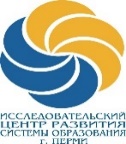 . Пермь,ул.Нефтяников,д.50 Тел.(342) 226-18-68, факс 226-16-86ИНН/КПП 5905007033/590501001, E-mail: icrso.perm@gmail.comЛицензия № РО 048993 от 15.08.2012 годаИНФОРМАЦИОННОЕ ПИСЬМО«Центр развития системы образования» г. Пермипроводит курсы повышения квалификации«Актуальные вопросы обновления содержания и технологий преподавания учебных предметов в условиях перехода на Федеральные государственные образовательные стандарты нового поколения»для   учителей математики общеобразовательных учрежденийМодуль «Технологии подготовки к ЕГЭ по математике» II этап, 18 часов.Модуль проводит: Рисберг Владислав Григорьевич, председатель краевой экспертной комиссии по проверке заданий с развернутыми ответами (тип С) по математике на ГИА (ОГЭ и ГВЭ), заместитель председателя краевой экспертной комиссии по проверке заданий с развернутыми ответами (тип С) по математике на ЕГЭ.Программа включает в себя:требования ФГОС к программе по математике в основной и средней школе;особенности двухуровневой аттестации выпускников средней школы в 2015 г.;практикум по решению заданий повышенного и высокого уровня сложностей с развернутыми ответами из КИМ ГИА и ЕГЭ (основная часть курсов);преобразование графиков функций;решение сложных заданий, содержащих модули и параметры;элементы теории вероятностей, основные типы заданий и способы их решения;функционально-графический метод решения заданий;знакомство с современными методами решения отдельных типов заданий.На курсы приглашаются также учителя математики, не прошедшие 1 этап курсов в ноябре 2014 года.Сроки проведения20-21января 2015 года, начало в 10 часов.Стоимость обучения: 1 200 руб.Место проведения: г. Пермь, ул. Нефтяников, 50                         (проезд от автовокзала авт. № 11,19,3,4,13 до ост. «Леонова»)Предварительная запись на курсы обязательна!Контактные телефоны для подачи заявок в ЦРСО: тел. 8 (342) 226-18-68 –Халиуллина Людмила Ильясовна; Матвейчук Анна Владимировна, тел./факс 226-16-86;     8-908-26-26-968-Смирнова Оксана Григорьевна.По окончании выдается удостоверение о повышении квалификации.Оплата возможна за наличный и безналичный расчет.При оплате за наличный расчет Сбербанком взимаются комиссионные в размере 3%.